                        МБОУ Юрковская ОШИсследовательская работа Название работы: «Известные люди нашего села»                                              Шпанагель И.Г.учитель географии, руководитель  краеведческого кружка «Истоки»                                                                                   п. Юрки      2019 г.                                                                                   СОДЕРЖАНИЕ:ВведениеАктуальность исследованияОбъект исследованияПредмет исследованияЦели и задачиГипотезаМетодика исследованияРезультат ВыводыII. Основная частьIII. ЗаключениеIV. Список литературыОГЛАВЛЕНИЕАктуальность исследования   Актуальность данной исследовательской работы заключается в том, чтобы каждый человек знал и помнил своих земляков, их подвиги, брал пример с них, относился к ним с глубоким уважением и признательностью. Каждый гражданин России должен знать историю не только своего родного края, но и людей, прославивших свой край. Нужно помнить о тех людях, кто ценою своей жизни, доказывал  свою любовь к Родине.Объект исследования  Объектом исследовательской работы является биография жизни моего земляка, замечательного человека Тарасова Сергея Николаевича.Предмет исследованияПредметом исследования являются печатные и публицистические материалы, семейный архив.Цель и задачи исследования   Целью моей работы стали сбор и обобщение материала об участнике Великой Отечественной войны,  Почетном гражданине района. Для достижения цели были поставлены следующие задачи:-собрать всю имеющуюся информацию о Тарасове Сергее Николаевиче;-научиться методам исследовательской работы, приемам работы с источниками, приобщение к архивным документам, книгам.Гипотеза: если человек знает историю своего края, его исторические места, чтит память тех, кто воевал и трудился во благо Родины, то и  сам он вырастет настоящим патриотом своей Родины, не даст в обиду ни детей, ни стариков. Методы исследованияМетоды работы, которые я применяла в своей работе:- изучение информационного материала;- ознакомление с личными воспоминаниями  родственников;- поиск  статей о Тарасове С.Н. в газетах и книгах.-  были использованы  поисково-исследовательский метод,  беседа.Результат исследования:- показал, что тема была интересна не только для меня, но и для моих учеников;- собранный материал оформленВыводы:- ведя поисково-исследовательскую работу, я узнала много нового об истории моего поселка и интересного о трудовой деятельности моих родственников и  земляков; - данная поисково - исследовательская работа даёт возможность восстановить связь между поколениями, воспитать чувства гражданской ответственности, патриотизма, любви к своей малой родине Заключение- я собрала и описала, далее обработала и оформила весь материал;- наработанный материал поможет пополнить раздел «Известные люди нашего поселка» в школьном музее.Литература:1.Воспоминания.  Материалы из школьного историко – краеведческого музея «Родник»                       2.«С поклоном к тебе, земля Чановская». ЦЭРИС Новосибирск. 2010   3. «Успех дела решают кадры» Западно - Сибирское из-во Новосибирск, 1978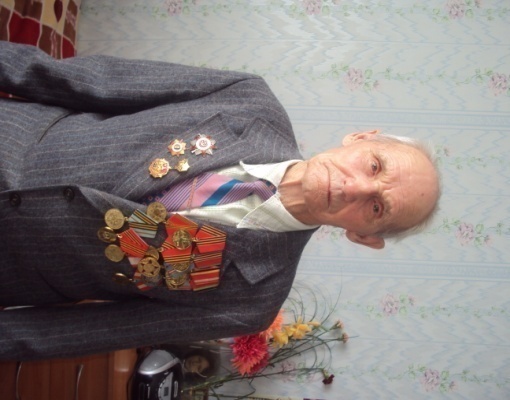       Считанные дни отделяют нас от знаменательной даты – 75-летия Победы над фашистской Германией. Весь народ готовится к этому большому событию. Вместе со всеми готовимся встречать этот праздник и мы – кружковцы. Мы работаем под девизом «Салют, Победа!», изучаем историю Великой Отечественной войны, ведём поисковую работу - собираем сведения о фронтовиках нашего села. Великая Отечественная война 1941 – 1945г.г. самое значимое событие в истории нашей Родины. Она наложила свой отпечаток не только на развитие событий во всём мире, повлияла не только на развитие истории нашего Отечества, но она вмешалась в ход развития истории каждой семьи. Из нашего села не вернулись с фронта 28 человек.   На сегодняшний день из фронтовиков остался лишь Тарасов Сергей Николаевич.   Он родился 15 сентября 1920 года в селе Тищенском Изобильненского района Ставропольского края. Отсюда в октябре 1940 года был призван в Красную Армию. Войну встретил на Белорусской границе, где служил командиром отделения телефонакабельного взвода, 59-го отдельного батальона связи 13-й стрелковой дивизии.  Задача батальона была поддержать связь между штабом дивизии и штабом 119 полка. И здесь, на границе, для него и началась война. Замбров, где располагался его гарнизон, находился в 8 километрах от границы. Бомбить его начали немецкие самолёты впервые же часы войны. Дальнобойные немецкие орудия вели обстрел прямо через границу по военным объектам, точно попадали в цель. В первую очередь били выведенные из строя аэродром, артиллерия. Фашистская Германия к войне подготовилась хорошо, технически перевес был на её стороне. И сейчас, рассказывая о войне, Сергей Николаевич с горечью говорит: «Немцы были с автоматами, а мы с винтовками. У немцев мощная авиация, а мы впервые дни вообще обходились без неё». Почти полтора суток 13-я стрелковая дивизия сдержала натиск фашистов. Но силы были неравны. Немцы прорвали оборону границы с флангов и дивизия начала  отходить. «Бывало, немцы нажмут, мы отступим на несколько километров, окапаемся, займём линию обороны. Очередное сражение и опять отступление», - с болью рассказывает фронтовик. В одной из кровопролитных сражений, когда их дивизию бомбило с воздуха немецкая авиация, обстреливали из крупнокалиберных пулемётов, в живых осталось лишь третья часть солдат. Потеряв всё, кроме личного оружия, остатки выживших примкнули к другим воинским частям. Под Смоленском раненый и контуженый он попадает в плен. Наступили страшные дни. Жестокие побои, голодные дни, месяцы. Словом испытал на себе все тяготы фашистской неволи. Прошёл все муки ада немецких концлагерей. Он несколько раз пытается бежать, но неудачно. И всё – таки в очередной раз побег удался. 17 марта 1945 года они, вместе с товарищем по побегу, переходят линию фронта, и попадают к своим.  После серии допросов Сергея Николаевича зачисляют в сапёрный батальон 2-го Беларусского фронта, где он воюет до конца войны. Встретил день Победы в расположении войск союзников. Был союзными войсками в городе Айзенахе. А потом – советские лагеря для бывших узников немецких застенков, спецпоселения. Так он оказался в Сибири в посёлке Юрки Чановского района Новосибирской области.    Здесь встретил свою любовь – весёлую жизнерадостную девушку – Зиночку. Жила она раньше в Зенкино.  В 1936 году её родители  нанялись пастухами на вторую ферму Блюдчанского совхоза. Пасли единоличный скот. Тут и осели. Дети подросли, устроились рабочими на ферму. Зинаиде было всего 12 лет, когда она стала работать в свинарнике вместе со старшими сёстрами Катей и Нюрой.  В это время шла Великая Отечественная война, рабочих рук не хватало, и пришлось детям заменить ушедших на фронт отцов и братьев. Пегина Зинаида Порферьевна встретила здесь Сергея Николаевича, стала его женой – 1 марта 1952 года они сыграли свадьбу. На селе говорили, что эта была красивая пара. Они вырастили двух дочерей: Веру и Надю.  После войны Сергей Николаевич работал бригадиром на стройке, столяром, учителем трудового обучения. 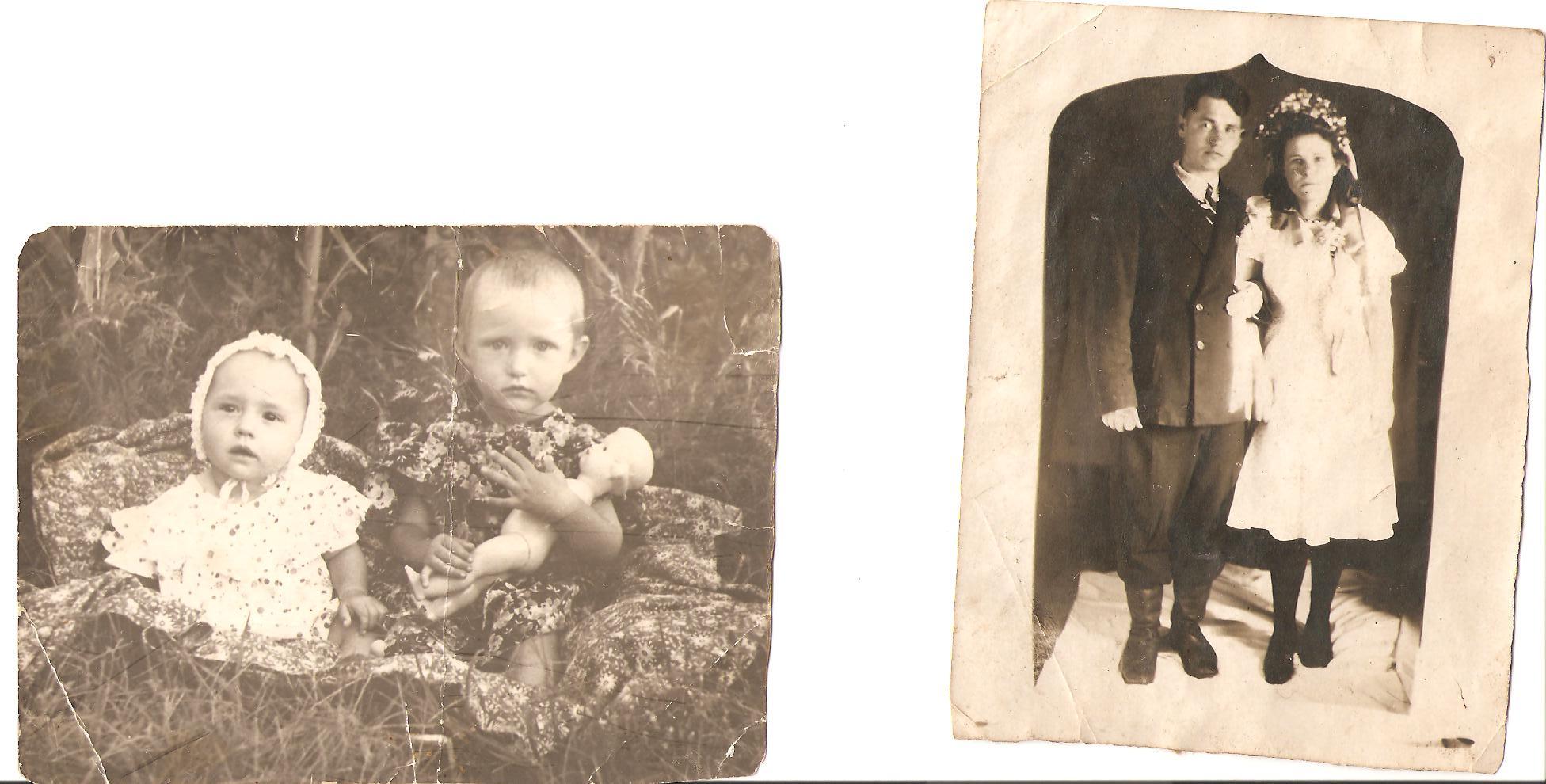 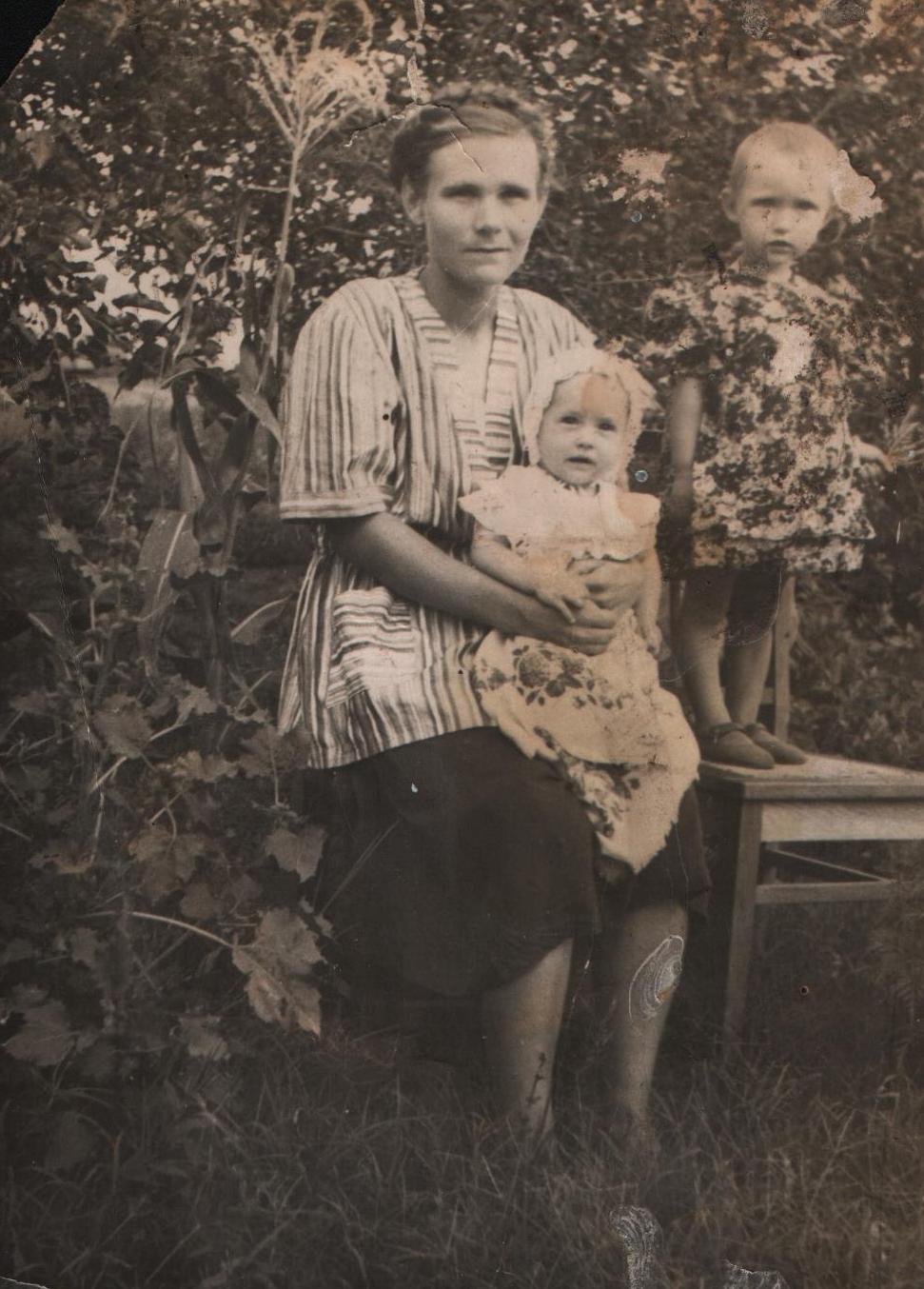 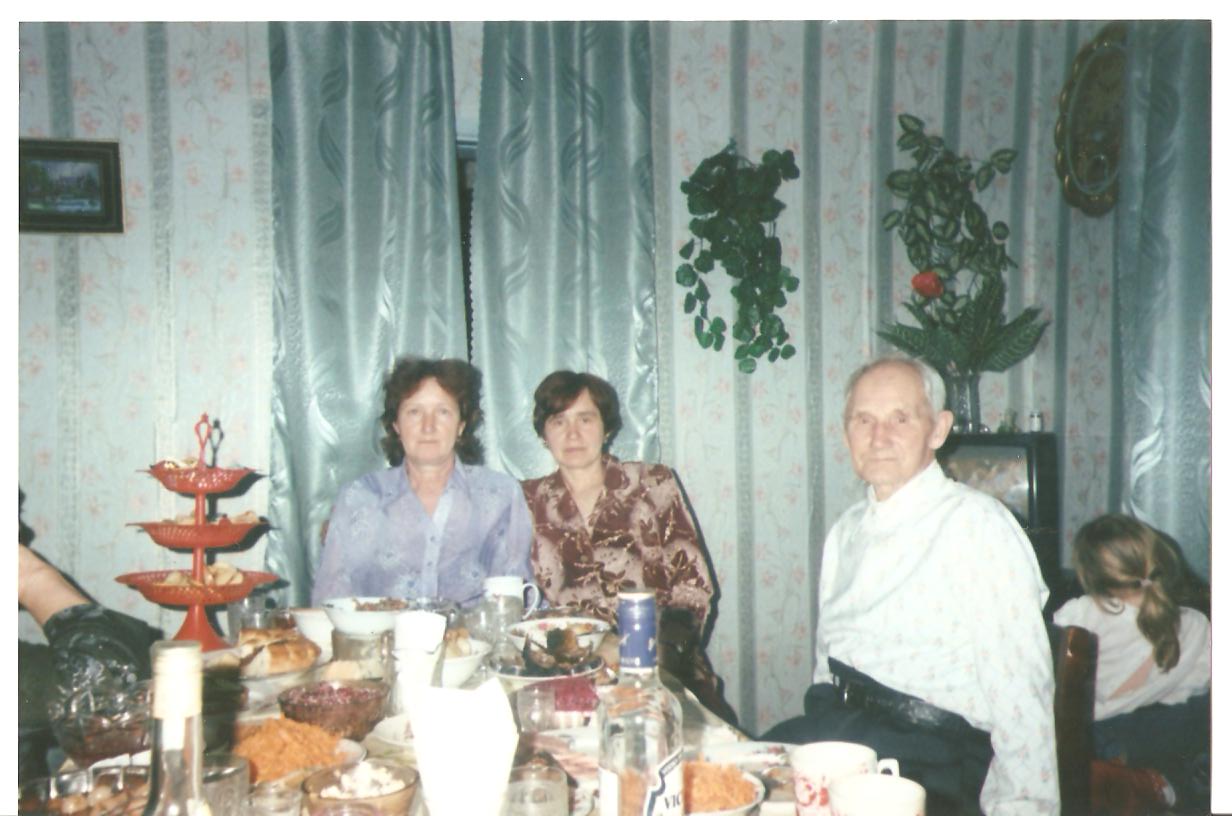    Фронтовик часто приходит в школу выступает перед ребятами, рассказывая о славном пути Советской Армии, о своём участии в Великой Отечественной войне, о том, какими усилиями ковалась Победа на фронте и в тылу.  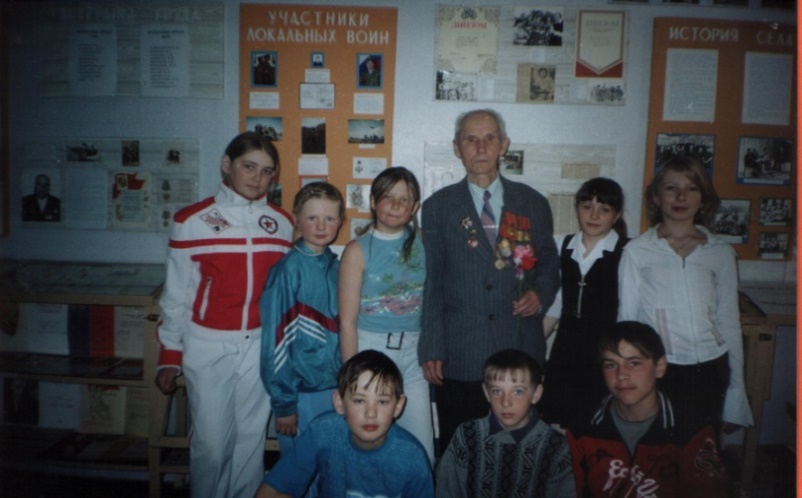                      На фото ему 89 лет. Он бодр и здоров. Чувствует себя прекрасно. Живёт в районном поселке в благоустроенной квартире, дома построенного специально для ветеранов войны и труда. Когда он жил в нашем селе мы часто помогали ему по хозяйству: садили картофель, убирали снег, складывали дрова.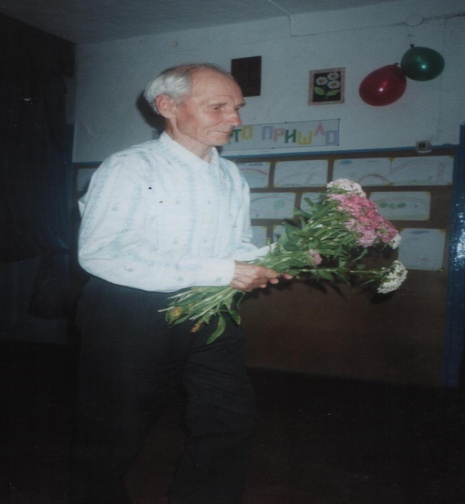 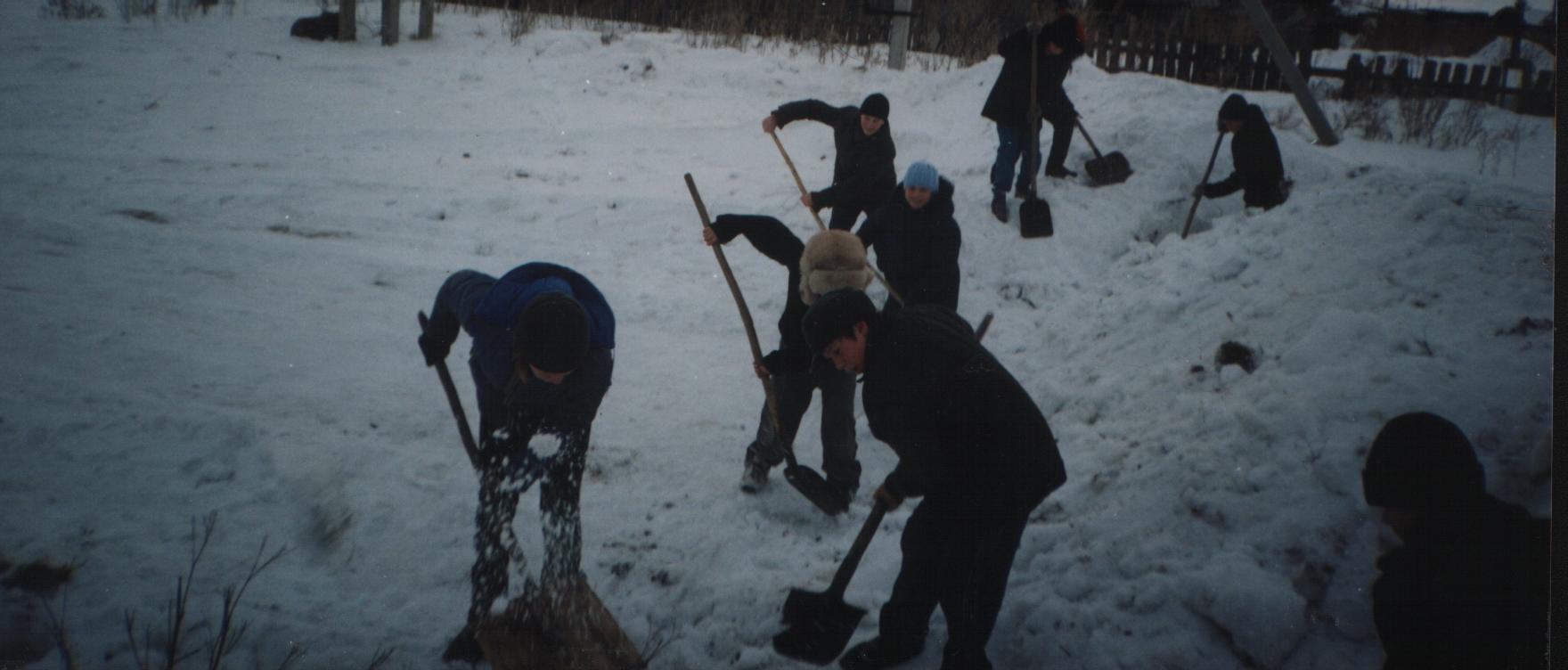 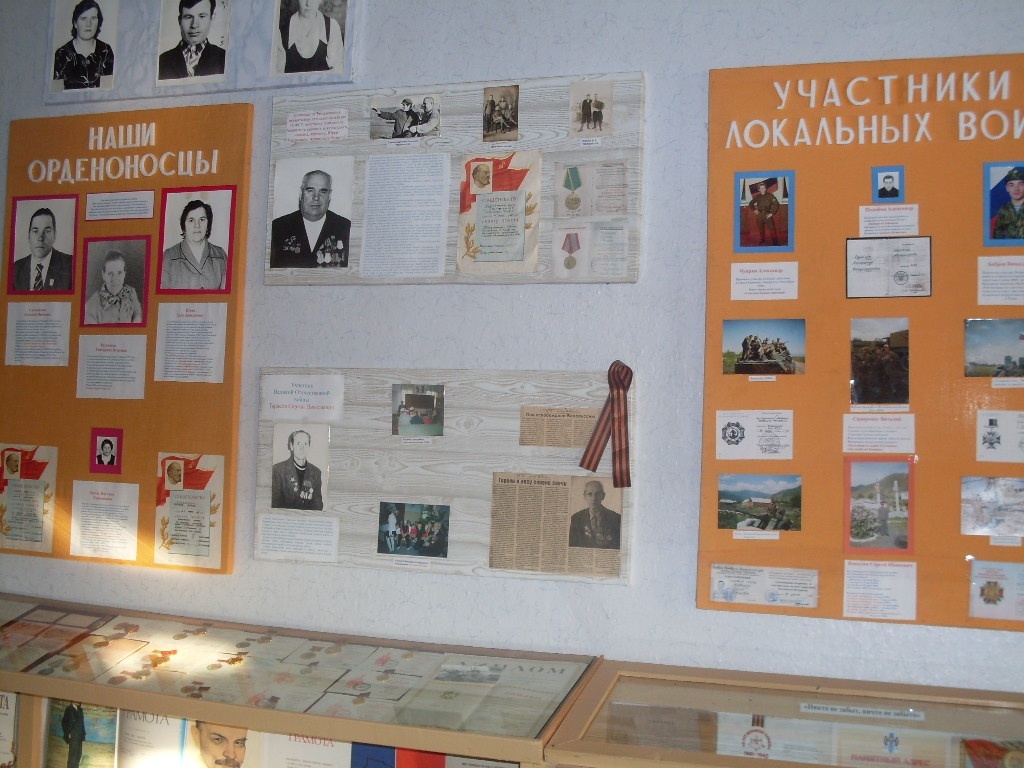 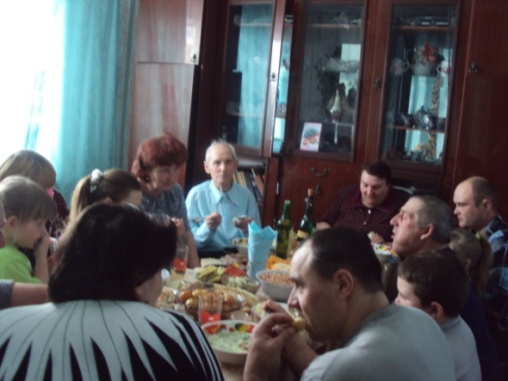 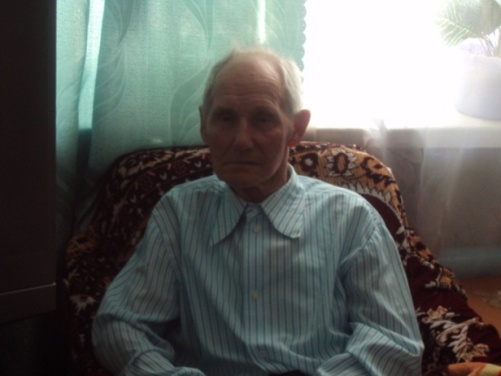 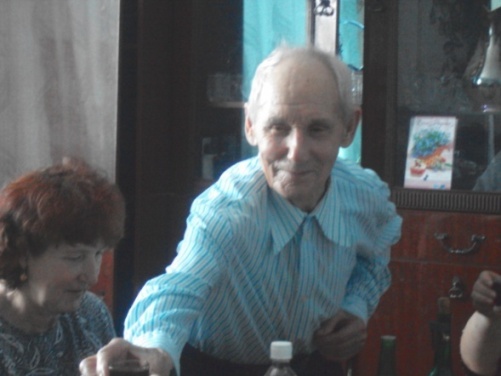 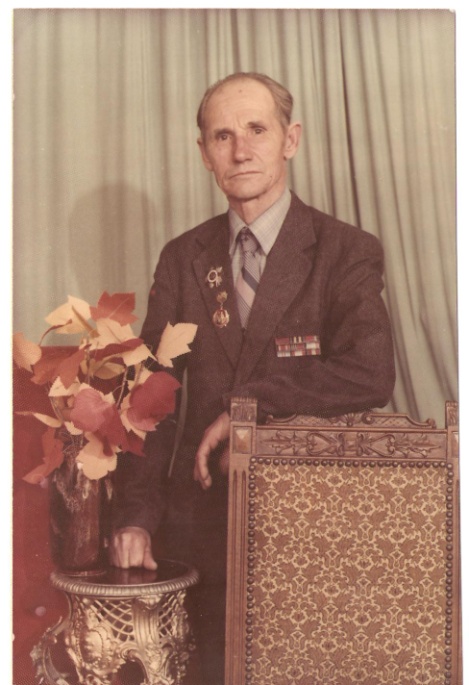                 Сергей Николаевич достойный пример для подражания. Всю жизнь он вёл здоровый образ жизни. До сих пор делает зарядку, легко поднимается по лестнице на третий этаж. И мы, его потомки, хотим, чтобы он жил ещё долго, радуя нас своей неугасимой энергией и бодростью. Хочется сказать ему слова благодарности за то, что он и его сослуживцы в боях с фашистами отстояли независимость нашей Родины, сражались во имя Победы и мечтали о будущем мире в передышках между боями, в тесных землянках и холодных окопах. Они верили, что мир, спасенный от фашистов, будет прекрасен, они выстояли в годы сталинских репрессий, при этом остались людьми честными, трудолюбивыми и мудрыми. Мы склоняем пред ними голову…                   Из наград имеет: Орден Отечественной войны І степени, медали «За отвагу», «За Победу над Германией», 11 юбилейных медалей.
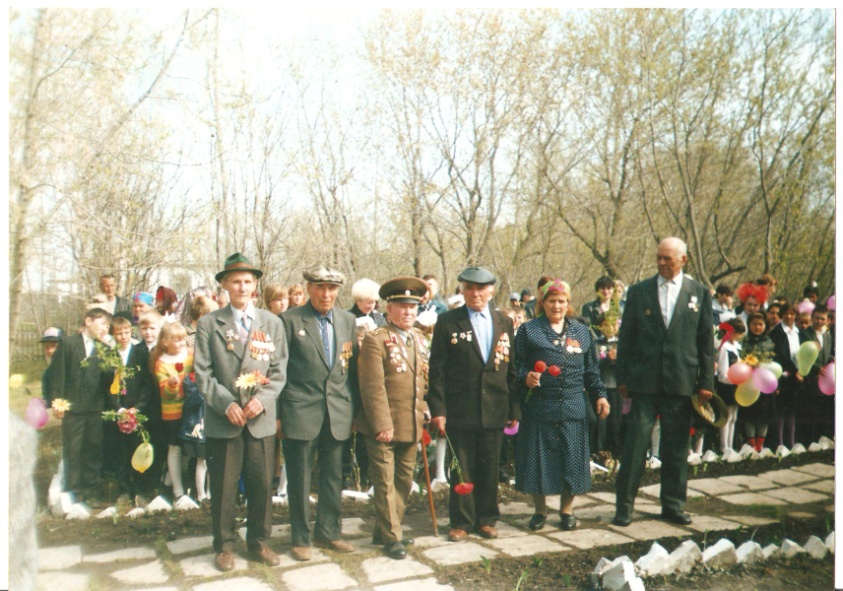 Заключение   Пройдёт ещё немного времени и многие события из жизни нашего села будут безвозвратно потеряны, поскольку не останется людей, которые могли бы рассказать нам о том времени, в котором они родились и жили.  Общаясь со своими родственниками, мне открылись новые страницы  их жизни, но и они помнят совсем немного, в частности, о Тарасове Сергее Николаевиче.  Я не хочу, чтобы история нашего села осталась в прошлом. Даже если каждый из нас соберет, небольшой материл об одном человеке, об одной семье живущей или жившей в нашем селе, это будет уже большой вклад в сохранении истории нашего села, ведь история жизни людей — это история села в целом.    История страны состоит из историй жизни отдельных людей, которые не всегда известны всей стране и не совершили грандиозных исторических подвигов, а своим кропотливым каждодневным трудом преумножали богатства своей страны, создавали мощь своей Родины. Они не думали о том, что о них узнают, и будут помнить, передавать их имена из поколения в поколение, они просто работали на благо людей, живущих рядом.  Я думаю, что героев и уважаемых людей не надо искать на страницах газет, журналов, передачах по телевизору. Эти люди рядом с нами, и нам надо об этом помнить и стараться больше уделять им внимания. Ими по - праву может гордиться район, мои односельчане. Историю делают люди. Именно от нас зависит будущее государства. Нельзя утверждать, что любишь Родину, не любя своего села. Мне кажется, в будущем у нашего села, Юрки, все будет хорошо!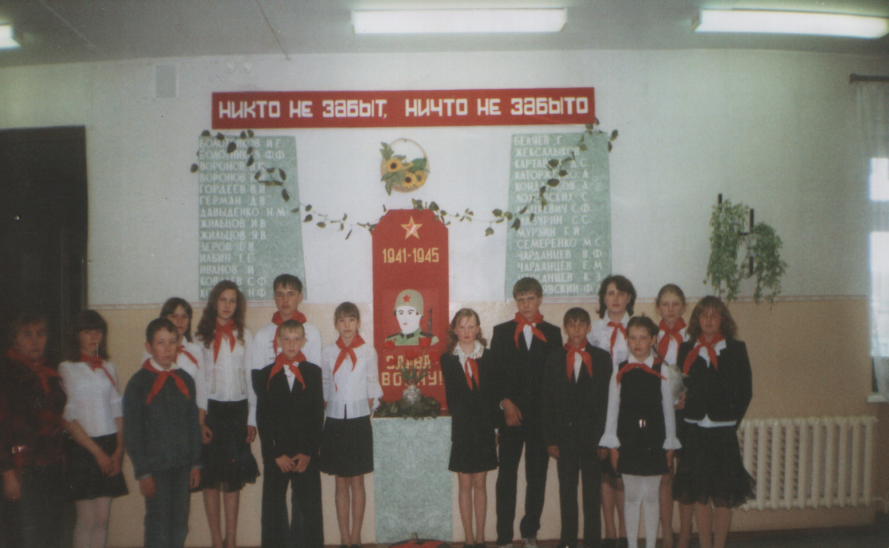 